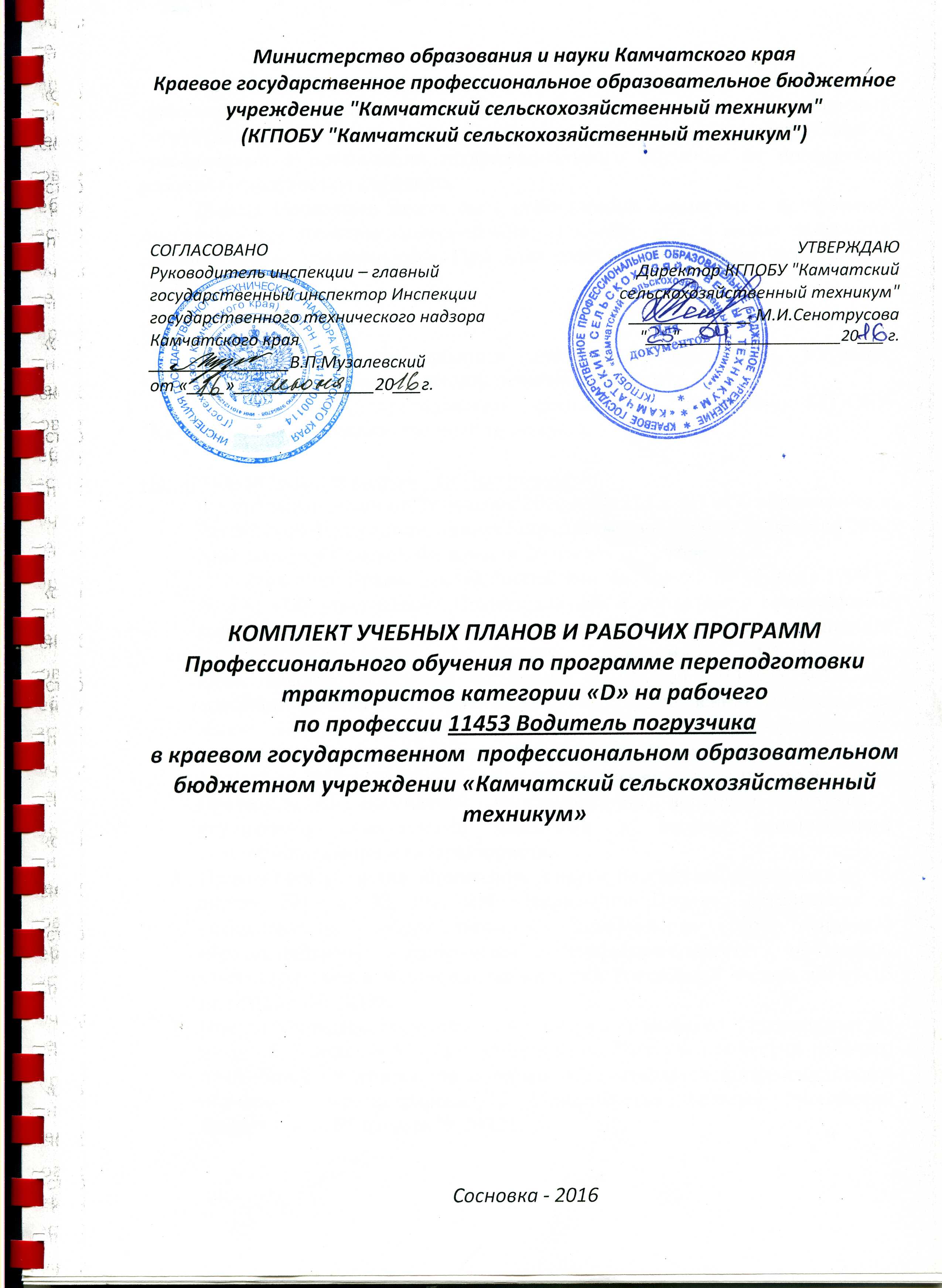 Аннотация программы	Программа профессионального обучения по программе переподготовки трактористов категории «D» на рабочего по профессии 11453 Водитель погрузчика (далее по тексту – Программа) разработана в соответствии с требованиями к организации профессионального обучения по профессиям рабочих и должностям служащих.	Данная Программа может быть использована совместно с программой подготовки трактористов категорий «В», «С», «D», «Е», с целью получения дополнительной квалификации. При этом срок обучения увеличивается на 1 месяц.Разработчики:	Филенко С.Н., преподаватель специальных дисциплин, методист КГПОБУ "Камчатский сельскохозяйственный техникум";	Филенко М.Н., преподаватель специальных дисциплин КГПОБУ "Камчатский сельскохозяйственный техникум";Нормативная база для разработки Программы:Федеральный закон от 29 декабря 2012 г. № 273 – ФЗ «Об образовании в Российской Федерации», принят Государственной Думой 21 декабря 2012 года, одобрен Советом Федерации 26 декаря 2012 года.Постановление Правительства Российской Федерации от 12 июля 1999 г. № 796 «Об утверждении Правил допуска к управлению самоходными машинами и выдачи удостоверений тракториста-машиниста (тракториста)» (далее по тексту - Правила), постановлением Правительства Российской Федерации от 06 мая 2011года №351 «О внесении изменений в правила допуска к управлению самоходными машинами и выдачи удостоверений тракториста-машиниста (тракториста)», постановлением Правительства Российской Федерации от 17 ноября 2015 года № 1243 «О внесении изменений в некоторые акты Правительства Российской Федерации по вопросам допуска к управлению самоходными машинами и выдачи удостоверений тракториста-машиниста (тракториста)».Приказ Министерства образования и науки Российской Федерации от 18 апреля 2013 г. № 292 «Об утверждении Порядка организации и осуществления образовательной деятельности по основным образовательным программам профессионального обучения», зарегистрирован в Министерстве юстиции Российской Федерации от 15 мая 2013 г. № 28395.Приказ Министерства образования и науки Российской Федерации от 02 июля 2013 года № 513 «Об утверждении Перечня профессий рабочих, должностей служащих, по которым осуществляется профессиональное обучение», зарегистрирован в Министерстве юстиции Российской Федерации от 08 августа № 29322.Квалификационная характеристика рабочего по профессии 11453 Водитель погрузчика, установленная Разделом ЕТКС «Профессии рабочих, общие для всех отраслей народного хозяйства».Сборник учебных планов и программ для профессиональной подготовки и повышения квалификации рабочих по профессии 13583 Машинист бульдозера (согласовано Федеральной службой по экологическому, технологическому и атомному надзору от 21 сентября 2007 г. № 13-15/2506, согласовано Департаментом научно-технологической политики и образования Минсельхоза России № 13-04-1/1191 от 12 июля 2007 г., одобрено Научно-методическим советом Центра профессионального образования ФГУ «ФИРО» Минобрнауки России Протокол № 5 от 14 декабря 2007 г.).Сборник учебных планов и программ для профессиональной подготовки, переподготовки и повышения квалификации рабочих по профессии 14390 Машинист экскаватора (согласовано Федеральной службой по экологическому, технологическому и атомному надзору от 21 сентября 2007 г. № 13-15/2506, согласовано Департаментом научно-технологической политики и образования Минсельхоза от 12 июля 2007 г. № 13-04-1/1191, одобрено Научно-методическим советом Центра профессионального образования ФГУ «ФИРО» Минобрнауки России Протокол № 5 от 14 декабря 2007 г.).Содержание Программы ориентировано, по завершению полного курса обучения, на присвоение обучающемуся 6 (шестого) разряда по квалификации «Водитель погрузчика».После успешного прохождения итоговой аттестации в форме квалификационного экзамена, обучающемуся выдается документ об образовании и (или) о квалификации.Квалификационный экзамен проводится для определения соответствия полученных знаний, умений и навыков Программе и установление на этой основе лицам квалификационных разрядов по профессии 11453Водитель погрузчика.Квалификационный экзамен включает в себя практическую квалификационную работу и проверку теоретических знаний в пределах квалификационных требований. К проведению квалификационных экзаменов привлекаются представители работодателей, их объединений.Программа содержит профессиональную характеристику, учебный план и программы по предметам и дисциплинам.Структура и содержание Программы представлены учебным планом, тематическими планами по учебным предметам, программами по учебным предметам.В учебном плане содержится перечень учебных предметов с указанием объемов времени, отводимых на освоение предметов, включая объемы времени, отводимые на теоретическое и практическое обучение.В тематическом плане по учебному предмету раскрывается рекомендуемая последовательность изучения разделов и тем, указывается распределение учебных часов по разделам и темам.Требования к организации учебного процесса:Учебные группы создаются численностью до 30 человек.Учет посещаемости занятий, успеваемости и пройденных тем ведется преподавателями и мастерами производственного обучения в соответствующей учетной документации.Продолжительность учебного часа теоретических и практических занятий – 1 академический час (45 минут), а при проведении практических занятий на погрузчике – 1 астрономический час (60 минут), включая время на подведение итогов, оформление документации.Теоретическое и практическое обучение проводится в оборудованных кабинетах с использованием учебно-методических и учебно-наглядных пособий.Обучение практическим навыкам выполнения работ на погрузчике проводится вне сетки учебного времени мастером производственного обучения индивидуально с каждым обучаемым в соответствии с графиком очередности.На занятии по практическим навыкам выполнения работ на погрузчике, мастер производственного обучения должен иметь при себе удостоверение на право управления трактором соответствующей категории с отметкой в графе «Особые отметки» - «Водитель (машинист) погрузчика».Для проверки навыков выполнения работ на погрузчике предусматривается проведение контрольного занятия, путем выполнения соответствующих упражнений.Лица, получившие по итогам контрольного занятия неудовлетворительную оценку, не допускаются к выполнению последующих заданий.Экзамены и зачёт по дисциплинам проводятся за счёт часов, отведённых на них. Экзамены и зачеты проводятся с использованием билетов, разработанных в Техникуме на основе данной рабочей программы, и утвержденных заместителем по учебно-производственной работе.По завершению обучения проводится итоговая аттестация. Состав аттестационной комиссии определяется и утверждается директором Техникума. На итоговую аттестацию отводится 6 часов. Результаты итоговой аттестации оформляются протоколом. По результатам итоговой аттестации выдается документ об образовании и (или) о квалификации. К прохождению итоговой аттестации не допускаются лица:имеющие медицинские противопоказания к выполнению работ по данной профессии;лишенные права управления транспортными средствами, в случае если срок лишения права управления транспортными средствами не истек (за исключением лиц, указанных в пункте 44 Правил);не достигшие возраста 18 лет;не сдавшие промежуточную аттестацию по дисциплинам предусмотренную учебным планом и программами.Требования к учебно-методическому обеспечению учебного процесса:1.	Перечень учебных материалов для подготовки рабочих по профессии 11453 Водитель погрузчика содержится в разделе «Литература» данной рабочей программы и пояснением к рабочему учебному плану.Требования к кадровому обеспечению учебного процесса:Преподаватели должны иметь высшее или среднее профессиональное  образование соответствующего технического профиля.Мастера производственного обучения должны иметь образование не ниже среднего (полного) общего, непрерывный стаж управления самоходными машинами.Преподаватели и мастера производственного обучения должны проходить повышение квалификации не реже 1 раза в 5 лет.Требования к результатам освоения Программы:управлять тракторными погрузчиками, вагонопогрузчиками, вагоноразрузчиками и всеми специальными грузозахватными механизмами и приспособлениями при погрузке, выгрузке;перемещать и укладывать грузы в штабель и отвал;проводить обслуживание погрузчиков;проводить текущий ремонт погрузчиков и всех его механизмов;определять неисправности в работе погрузчика;устанавливать и заменять съемные грузозахватные приспособления и механизмы;участвовать в планово-предупредительном ремонте погрузчика, грузозахватных механизмов и приспособлений;использовать погрузчик в качестве бульдозера, скрепера, экскаватора и других машин.Водитель погрузчика должен знать: устройство погрузчиков и аккумуляторных батарей;способы погрузки и выгрузки грузов на всех видах транспорта;правила подъема, перемещения и укладки грузов;правила дорожного движения по территории предприятий и пристанцевым путям;применяемые сорта горючих и смазочных материалов;наименование основных материалов аккумуляторного производства;правила обращения с кислотами и щелочами.РАБОЧИЙ УЧЕБНЫЙ ПЛАНКод профессии по ОК-016-94 – 11453 Водитель погрузчикаПрисваиваемый квалификационный разряд – 5,6 разрядСрок обучения - 1 мес.Формы обучения: очная, очна-заочная.Примечание: Выполнение практической квалификационной работы проводится за счет времени отведенного на практические занятия на погрузчике.Материальная оснащённость.	Для организации учебного процесса подготовки рабочих по профессии 11453 "Водитель погрузчика" техникумом используется:	1. Кабинет "Устройство тракторов» площадью 53.7 кв.м. Освещение люминесцентное – 20 ламп по 40 ватт каждая.	2. Лаборатория "Устройство тракторов и автомобилей" площадью . Освещение люминесцентное – 40 ламп по 40 ватт каждая.	3. Тракторный погрузчик.Нормы расходных материалов и спецодеждыТракторный погрузчик  – 8 часов	1. Дизельное топливо на учебную езду – 115 литров на одного обучающегося на весь период обучения.	2. Моторное масло – 2,634 литра на одного обучающегося на весь период обучения.	3. Трансмиссионное масло – 0, 360 литров на одного обучающегося на весь период обучения.ПРИМЕЧАНИЕ: 	1. Оплата госпошлины на оказание услуг органа надзора производятся обучающимися самостоятельно и в стоимость обучения не входят .	2. Прохождение медицинской комиссии на право управления транспортными средствами обучающийся оплачивает самостоятельно и в стоимость обучения не включается.1. Профессия: Водитель погрузчика.	2. Назначение профессииУправление тракторными погрузчиками, вагонопогрузчиками, вагоноразгузчиками и всеми специальными грузозахватными механизмами и приспособлениями при погрузке, выгрузке, перемещении и укладке грузов в штабель и отвал. Использование погрузчика в качестве бульдозера, скрепера, экскаватора и других машин.	3. Квалификация	В системе непрерывного образования профессия Водитель погрузчика относится к первой ступени квалификации.	4. Содержательные параметры профессиональной деятельности	5. Специфические требования.	Возраст для получения права на выполнение работ— 18 лет.Медицинские ограничения регламентированы Перечнем противопоказаний Министерства здравоохранения Российской Федерации.ЛИТЕРАТУРАГологорский Е.Г., Колесниченко В.В. Техническое обслуживание и ремонт дорожно-строительных машин. - М.: Высшая школа, 1991.Невзоров Л.А. и др. Устройство и эксплуатация грузоподъёмных кранов. - М.: ИЦ "Академия", 2000.Кичихин Н.Н. Такелажные работы. - М.: Высшая шко-ла, 1989.Куликов О.Н., Ролин Е.И. Охрана труда в строитель-стве. – М.: ИЦ «Академия», 2003.Полосин М.Д. Машинист дорожных и строительных машин. – М: ИЦ «Академия», 2002.Раннев А.В., Полосин М.Д. Устройство и эксплуатация дорожно-строительных машин. – М.: ИЦ «Академия», 2000.Раннев А.В. Одноковшовые строительные экскаваторы. – М.: Высш. шк., 1991.«Единые правила безопасности при разработке месторождений полезных ископаемых открытым способом» (ПБ 03-498-02). - М.: Федеральное государственное унитарное предприятие «Научно-технический центр по безопасности в промышленности» (ФГУП «Промышленная безопасность»), 2005.Федеральный закон «О промышленной безопасности опасных производственных объектов» от 21.07.1997 г. № 116-ФЗ (с изменениями на 22.08.2004 г.). 4-е издание. Официальное издание нормативных документов Ростехнадзора. Ильин А.М. Безопасность труда в горной промышленности. – М.: Недра, 1991. Москаленко В.В. Электрический привод. – М.: Академия, 2000. Лысенко Т.М., Румянцева А.Н., Стесин С.П. Гидравлика, гидромашины и гидропневматика. – М.: ИЦ «Акаде-мия», 2005. Федеральный закон от 29 декабря 2012 г. № 273 – ФЗ «Об образовании в Российской Федерации», принят Государственной Думой 21 декабря 2012 года, одобрен Советом Федерации 26 декаря 2012 года. Постановление Правительства Российской Федерации от 12 июля 1999 г. № 796 «Об утверждении Правил допуска к управлению самоходными машинами и выдачи удостоверений тракториста-машиниста (тракториста)»  Приказ Министерства образования и науки Российской Федерации от 02 июля 2013 года № 513 «Об утверждении Перечня профессий рабочих, должностей служащих, по которым осуществляется профессиональное обучение», зарегистрирован в Министерстве юстиции Российской Федерации от 08 августа № 29322. Безопасность труда при операциях с нефтепродуктами. – М.: ГОСНИТИ, Информагротех, 1999. Безопасность труда при обслуживании аккумуляторных батарей. – М.: ГОСНИТИ, Информагротех, 1999. Безопасность выполнения транспортных тракторных и погрузочно-разгрузочных работ. – М.: ГОСНИТИ, 1999. Постановление Совета Министров – Правительства Российской Федерации от 13.12.1993 № 1291 «О государственном надзоре за техническим состоянием самоходных машин и других видов техники в Российской Федерации» («Собрание актов Президента и Правительства Российской Федерации», 20.12.1993, №51). Постановление Правительства Российской Федерации от 12.08.1994 № 938 «О государственной регистрации автомототранспортных средств и других видов самоходной техники на территории Российской Федерации» (Собрание законодательства Российской Федерации», 22.08.1994, № 17, ст. 199).Правила государственной регистрации тракторов, самоходных дорожно-строительных и иных машин и прицепов к ним органами государственного надзора за техническим состоянием самоходных машин и других видов техники в Российской Федерации (гостехнадзора), утвержденными Министерством сельского хозяйства и продовольствия РФ 16.01.1995, зарегистрированными в Министерстве юстиции Российской Федерации 27.01.1995 № 785 («Бюллетень нормативных актов министерств и ведомств Российской Федерации», № 5, 1995) (Далее – Правила государственной регистрации машин).Постановление Правительства РФ от 13 ноября 2013 г. № 1013 «О техническом осмотре самоходных машин и других видов техники, зарегистрированных органами, осуществляющими государственный надзор за их техническим состоянием».Федеральный закон от 25.04.2002 № 40-ФЗ «Об обязательном страховании гражданской ответственности владельцев транспортных средств» (Собрание законодательства РФ, 06.05.2002, № 18, ст. 1720).№п/пПредметыКоличество часовКоличество часовКоличество часовКоличество часов№п/пПредметыВсегоТеорияЛабораторно-практические занятияЭкза-мен 1.Устройство, техническое обслуживание и ремонт погрузчиков524012Э2.Технология выполнения погрузочно-разгрузочных работ302010Э3.Технология выполнения бульдозерных работ погрузчиками20164Э4.Технология выполнения экскаваторных работ погрузчиками20164Э5.Охрана труда и техника безопасности.1010ЗИТОГО1326.Консультации6Комплексный экзаменХ7.Зачет («Охрана труда и техника безопасности»)Х8.Квалификационный экзамен6ВСЕГО1449.Практические занятия на погрузчике8ПРОФЕССИОНАЛЬНАЯ ХАРАКТЕРИСТИКАВиды профессиональнойдеятельностиТеоретические основы профессиональной деятельности12Управление тракторными погрузчиками, вагонопогрузчиками, вагоноразгрузчиками.Выполнение экскаваторных, бульдозерных работ, погрузочно-разгрузочные работы.Производство текущего ремонта и участие во всех видах ремонта обслуживаемого погрузчика.Выполнение технического обслуживания погрузчиков. Основы выполнения погрузочно-разгрузочных работ.Основы выполнения бульдозерных работ погрузчиками.Основы выполнения экскаваторных работ погрузчиками. Устройство, техническое обслуживание и ремонт погрузчиков.Основы безопасности выполнения строительных работ.